	fnukad 29 twu  2013 dks vk;ksftr ftyk v/;{k] ftyk eq[; vk;qDr ,oa ftyk dfe’uj dh cSBd dkdk;Zokgh fooj.k				Hkkjr LdkmV ,oa xkbM  e-iz- ds ftyk la?kksa ds inkf/kdkfj;ksa dh cSBd fnukad 29 twu 2013 fnu 'kfuokj le; izkr% 11%00 cts jkT; eq[;ky;] Hkksiky  ds lHkkx`g esa ekuuh; Jh izdk’k gsMkÅ] mik/;{k] Hkkjr LdkmV ,oa xkbM e/;izns'k  dh  v/;{krk esa lEiUu gqbZ] cSBd esa ftyk la?k ds v/;{k] ftyk eq[; vk;qDr] ftyk dfe’uj ¼LdkmV@xkbM½ ds lkFk&2 jkT; 	eq[;ky; ds fuEu inkf/kdkjh mifLFkr Fks&		jkT; eq[;ky;		01- 	Jh izdk’k gsMkÅ		&	mik/;{k  A		02-	Jh th-vkj-'kekZ			&	jkT; lfpo A		03- 	Mk¡ vkj ,l frokjh		&	fo’ks"k drZO;LFk vf/kdkjh]lgk-jk-vk-¼LdkmV½A		04-	Jherh vfurk vadqyusjdj  	&	la;qDr jkT; lfpo A		05- 	Jh izdk’k fnlksfj;k		&	,l-vks-lh- ¼LdkmV½ A		06- 	Jherh panzdkark mik/;k;	&	,l-vks-lh- ¼xkbM½ A		07- 	Jh jkeujs’k frokjh		&	,l-Vh-lh- ¼LdkmV½ A		08- 	Jherh vk’kk flag		&	,l-Vh-lh- ¼xkbM½ A		ftyk la?k inkf/kdkjh		09- 	lqJh js’kq jktkor		&	lgk;d jkT; vk;qDr&xkbM] Xokfy;j A		10- 	Jh jktdqekj ’kekZ		&	ftyk v/;{k& flouh A		11- 	Jh fot; vkEcsdj		&	ftyk v/;{k& Hkksiky A		12- 	Jh vt; frokjh		&	ftyk v/;{k& jryke A		13- 	Jh fouksn frokjh		& 	ftyk v/;{k& fNUnokM+k A		14- 	Jh egar izhreiqjh		&	ftyk v/;{k& ujflagiqj A		15-	Jh xksfoUn nsofy;k		&	ftyk v/;{k& fofn’kk A		16-	Jh ek/kosUnz falag ifjgkj		&	ftyk v/;{k nfr;k A		17-	Jh ’kf’kdkUr nqcs		& 	ftyk v/;{k nsokl A		18-	Jherh m"kk lDlsuk		& 	ftyk v/;{k& lhgksj A		19-	Jh vks-ih-xqIrk			&	ftyk mik/;{k] eqjSuk A		20- 	Jh KkusUnz izlkn vks>k		&	ftyk eq[; vk;qDr] /kkj A		21- 	Jh vrqy jru’kkg		&	ftyk eq[; vk;qDr] fofn’kk A		22- 	Jh mes’k flag pkSgku		&	ftyk eq[; vk;qDr] lh/kh A		23- 	Jh vkj-ds-eh.kk			&	ftyk eq[; vk;qDr] jktx<+ A 		24-	Jh jes’k pUnz ’kekZ		&	ftyk eq[; vk;qDr mTtSu A		25-	Jh vkj-ih-cqUnsyk		&	ftyk eq[; vk;qDr] nfr;k A		26-	Jh ujsUnz jktiwr		&	ftyk eq[; vk;qDr] fM.MkSjh A		27- 	MkW- lqykspuk ’kekZ		&	ftyk eq[; vk;qDr] jryke A		28- 	Jh Hkaoj ’kekZ			&	ftyk eq[; vk;qDr] bankSj A		29- 	Jh vkj-vkj-ijekj		&	ftyk eq[; vk;qDr lhgksj A		30-	Jh ekaxhyky tksdpan		&	ftyk dfe’uj&LdkmV ’kktkiqj A		31-	Jh ch-ds-iMokj			&	ftyk dfe’uj&LdkmV] flaxjkSyh A		32-	Jh johUnz dqekj ckaxjs		&	ftyk lgk;d dfe’uj LdkmV lhgksj A		33-	Jherh ch-lksydh		&	ftyk dfe’uj&xkbM]’kqtkyiqj A		34-	Jh vkj-ds-ekyoh;		&	ftyk dfe’uj&LdkmV] ’kktkiqj A		35-	Jh Fkkel Hkwfj;k		&	ftyk dfe’uj&LdkmV] ’kktkiqj A		36- Jh jktsUnz flag jktiwr		&	ftyk dfe’uj&LdkmV] ujflagiqj A		37- Jh vfuy				&	ftyk dfe’uj&izfrfuf/k v’kksduxj A		38- Jh jktsUnz dqekj Jksrh		&	ftyk dfe’uj&LdkmV] fM.MkSjh A		39- Jh jkts’k y[ksjk			&	gsM DokVj dfe’uj lhgksj A		40- Jh /kesUnz ’kekZ			&	ftyk dfe’uj&LdkmV] lhgksj A		41- Jh ds-th-’kqDy			&	ftyk dfe’uj&LdkmV nfr;k A		42- Jh vkj-ds-feJk			&	ftyk dfe’uj&LdkmV] mTtSu A		43- Jh ih-ds-d.kZ			&	ftyk v/;{k&ckyk?kkV A		44- Jherh e/kq eaMyksbZ			&	gsM DokVZj dfe’uj ¼xkbM½] ’kqtkyiqj A		45- MkW- Jherh lfjrk jkBkSj		&	ftyk dfe’uj&xkbM lhgksj A		46- Jherh chuk dqfj;u			&	lgk- ftyk vk;qDr&xkbM] lhgksj  A		47- Jherh vkfcnk jtk			&	ftyk dfe’uj&xkbM] Hkksiky A		48- Jherh euh"kk xkSre			&	ftyk dfe’uj&xkbM cMokuh A		49- Jherh iwue HkkxZo			&	ftyk dfe’uj&xkbM] fofn’kk aA		50- MkW- rkjk ijekj			&	ftyk dfe’uj&xkbM] nsokl A		51- Jherh laxhrk JhokLro		&	ftyk dfe’uj&xkbM] mTtSu A		52- Jh lqjs’k xqIrk			&	ftyk eq[; vk;qDr&eqjSukA		53- Jherh ehuk ’kqDy			&	ftyk dfe’uj&xkbM] v’kksduxj A	Jh izdk’k fnlksfj;k] ,l-vks-lh-¼,l½ us v/;{k egksn; ls cSBd izkjaHk djus dh vuqefr pkgh A lHkk v/;{k }kjk vuqefr iznku djus ij bZ’k izkFkZuk ds lkFk ftyk la?k inkf/kdkfj;ksa dh cSBd izkjaHk gqbZA 	Mk¡ vkj ,l frokjh us Lokxr Hkk"k.k nsrs gq, lnL;ksa dks voxr djk;k fd ekuuh; v/;{k] Hkk-LdkmV ,aM xkbM] ekuuh; jkT; eq[; vk;qDr dh vksj ls eSa mifLFkr inkf/kdkfj;ksa dk Lokxr djrk gw¡ ,oa ;g cSBd mUgha ds vkns’kksa ds rkjrE; esa vk;ksftr dh tk jgh gS bl cSBd esa ftyk f’k{kk vf/kdkjh @ lgk;d vk;qDr vkfnoklh fodkl insu ftyk dfe’uj ¼LdkmV@xkbM½ dks Hkh mifLFkr gksuk Fkk ysfdu 'kkldh; vko’;d dk;Z ,oa ÞLdwy pys ge vfHk;kuß esa muds O;Lr gksus ls og vkt mifLFkr ugha gks lds A ekuuh; ea=h th ,oa ekuuh; jkT; eq[; vk;qDr th ds funsZ’kkuqlkj ekg tqykbZ esa ftyk f’k{kk vf/kdkjh@lgk;d vk;qDr dh ,d cSBd i`Fkd ls vk;ksftr fd;k tkuk izLrkfor gS A vkt dh cSBd esa vkids }kjk fn;s tkus okys lq>koksa dk Lokxr gS ,oa leL;kvksa dks Hkh fyfic) fd;k tk jgk gS ftl ij mPp Lrj ls vko’;d dk;Zokgh dh tkosxhA (1)	Jh izdk’k fnlksfj;k us ikoj ikbaV iztsaVs’ku ds ek/;e ls bl  dkaÝsl ds mn~ns’; ls voxr djk;k tks 	bl izdkj gS& 1- ftykla?kksa ds fØ;kdykiksa esa lfØ;rk ykuk ,oa laxBu dks vkanksyu dk Lo:i nsukA 2- LdkmfVax@xkbfMax esa ftykla?k ds inkf/kdkfj;ksa dks mudh Hkwfedk ,oa nkf;Roksa dh tkudkjh nsukA 3- ftykla?k inkf/kdkfj;ksa ds e/; leUo; LFkkfir djukA 4- o;Ld izf'k{k.k ,oa ;qok dk;ZØe esa izfrHkkfxrk c<+kukA lkFk gh ¼1½ Hkkjr LdkmV ,ao xkbM ds vk/kkjHkwr rRo ¼2½ ifjHkk"kk ¼3½ mn~ns’; ¼4½ fl)kar ¼5½ i)fr lEcU/kh tkudkjh ls voxr djk;k A(2)	Jherh vfurk vadqyusjdj us ¼01½  ftyk la?k laxBu] ftyk la?k ifj"kn] ftyk la?k 	ifj"kn dh cSBd 	dh tkudkjh] mlds vf/kdkj o drZO; ¼02½ ftyk dk;Zdkfj.kh] ftyk dk;Zdkfj.kh dh cSBd dh 	tkudkjh] mlds vf/kdkj o drZO; ¼03½ ftyk la?k v/;{k] ftyk eq[; vk;qDr] ftyk dfe’uj 	LdkmV&xkbM] ftyk eq[; vk;qDr] ftyk vk;qDr LdkmV@xkbM] ftyk laxBu LdkmV@xkbM] ftyk 	izf’k{k.k vk;qDr LdkmV@xkbM] ftyk lfpo] la;qDr lfpo ds dk;Z dh tkudkjh ¼tk¡c izksQkbZy½ ls 	lHkh dks voxr djk;k x;k A  ftyk la?k fuokZpu dh izfØ;k ls voxr djk;k x;k A mUgsa crk;k x;k 	fd ftyk ifj"kn dh cSBd ekg tqykbZ esa dksje iwfrZ dj dh tkuk pkfg;s A ftyk la?k dk;Zdkfj.kh dh 	cSBd o"kZ esa 03 ckj o vfuok;Zr% gksuk gh pkfg;s  A fofHkUu fofRr; Lohd`fr esa ftyk dfe’uj 	¼LdkmV&xkbM½ dh Lohd`fr gksrh gS A ,-,y-Vh-@,y-Vh- ds vkujscy pktZ uohuhd`r djok;k tkos rFkk 	ny Hkh vo’; lapkfyr djsa A(3)	Mk¡ vkj ,l frokjh us dgk fd vkink izca/ku ij Hkh ftyk la?k dk;Z djsa o LdkmV&xkbM ds cPpksa dks 	oksds’kuy Vªsfuax ,oa ,Mosapj izf’k{k.k dks Hkh ykxq fd;k tkuk izLrkfor gSA ftyk eq[; vk;qDr egRoiw.kZ 	inkf/kdkjh gS A mifLFkr lnL; }kjk ftyk eq[; vk;qDr fuokZpu dh tkudkjh pkgus ij Jh frokjh us 	mUgsa tkudkjh ls voxr djk;k A Jh frokjh us dgk fd orZeku esa lafonk Mh-vks-lh- izns’k ds ek= 	22&23 	ftys esa gh fu;qDr gS rFkk og ,p-MCY;w-ch- mikf/k /kkfjr gS A vU; ftyksa esa 'kkldh; f’k{kd gh 	Mh-vks-lh- dk dk;Z vkujsjh :Ik ls djrs gSa A tks inkf/kdkjh dk;Z iw.kZr% laikfnr ugha dj ikrs gaSa gesa bl 	ij fo’ks"k /;ku nsuk gksxk o lsokHkkoh f’k{kdksa dks fpfUgr djuk gksxk A Mh-Vh-lh- in ij Hkh f’k{kd 	vfrfjDr dk;Z 	djrs gSa f’k{kdksa ds ikl vusd pqukSfr;k¡ gSa vr% og LdkmfVax ij /;ku ugha ns ikrs gSa A 	bl gsrq ftyk la?k ds inkf/kdkjh lsokHkko j[kus okys f’k{kdksa dks izf’k{k.k nsdj dk;Z lkSais A (4)	Jh jes’k pUnz 'kekZ us dgk fd cSBdksa esa gesa iqjkus] HkwriwoZ lnL;ksa dks vkaef=r djuk pkfg;s A Jh vkj 	,l frokjh us dgk fd ftyk la?k esa ,slk fd;k tk ldrk gS A Jh 'kekZ us ftyk la?k vkfMV lh-,- ls 	djkus dh tkudkjh pkgh A ftl ij lHkk v/;{k us voxr djk;k fd vk¡fMV djkus dk izko/kku gS A Jh 	'kekZ us 	dgk fd ftyk la?k esa Ogkmpjksa ij le; ij Mh-bZ-vksa- ds gLrk{kj u gksus ls muds LFkkukUrj.k 	Ik’pkr~ dk;Z esa vusd ijs’kkuh vkrh gS vr% fu;fer :Ik ls Mh-bZ-vks- }kjk gLrk{kj gksrs jguk pkfg;s A Jh 	'kekZ dks voxr djk;k x;k fd vkidh ckr ls lger gS A cSBd esa vksiu l= esa d`Ik;k vki viuh ckr 	j[k ldrs gS vkSj ewY;kadu izi= esa viuh ckr fy[kdj ns ldrs gSa A(5)	Jherh panzdkark mik/;k;] ,l-vks-lh-¼xkbM½ us okf"kZd dk;ZØe 2013&14 esa jkT;] laHkkx] ftyk ,oa Cykd 	Lrj ds dk;ZØe dh tkudkjh iznku dh A  izLrkfor okf"kZd ;kstuk ds varxZr ;qok dk;ZØe] o;Ld 	lalk/ku] la[;kRed fodkl] izca/k iz.kkyh fodkl] tulaidZ izpkj&izlkj lEcU/kh ;kstuk ls ikoj ikbaV 	iztsaVs’ku ds ek/;e ls voxr djok;k A(6)	Mk¡ vkj ,l frokjh us dgk fd orZeku lkekftd fLFkfr dks n`f"Vxr j[krs gq, dk;ZØeksa esa ckfydkvksa gsrq 	ÞlsYQ fMaQslß izf’k{k.k j[kk x;k gS lkFk gh xkbfMax mUu;u ij dk;Z izkjaHk gks x;k gS A bl volj ij 	ftyk Lrjh; dk;ZØe ij ppkZ dh xbZ vkSj voxr djk;k x;k fd lkekU; lwpuk f’kfoj ds ek/;e ls 	f’k{kd dks izf’kf{kr fd;k tkrk gS A lnL;ksa ls dgk x;k fd muds ftyksa eas Ldwy fpfUgr dj ftyk 	f’k{kk vf/kdkjh ls le{k esa ppkZ dj 20 ny izakjHk fd;s tkos A 'kkldh; f’k{kd muds dk;ZHkkj ds dkj.k 	lHkh dk;ZØeksa esa izfrHkkfxrk ugha dj ikrs gSa A f’k{kdksa dh LdkmfVax dk;ZØe esa izfrHkkfxrk esa vkus okyh 	leL;kvksa ds lEcU/k esa la;qDr lapkyd] ftyk f’k{kk vf/kdkjh ls ppkZ djrs gq, mudk lg;ksx izkIr 	fd;k tkos A (7)	Jh ujsUnz jktiwr us dgk fd lkekU; lwpuk dk;ZØe esa izkpk;Z }kjk vfrfFk f’k{kd dks Hkstk tkrk gS] tks 	fd dk;Zdky lekIr gksus ij Ldwy ls pys tkrs gSa vr% LFkkbZ f’k{kdk dks gh Hkstk tkos] bl fn’kk esa 	laLFkk izeq[k }kjk fopkj fd;k tkos A(8)	Jherh panzdkark mik/;k; us dgk fd okf"kZd dk;ZØe vuqlkj ;kstuk cukdj dk;Z djsaxs rks lHkh Ldwyksa 	dks dk;ZØe esa izfrHkkfxrk dk volj izkIr gksxk A jkT; eq[;ky; }kjk LdkmVj@xkbMj dks izksRlkfgr 	djus gsrq vusd ;kstuk;sa izkjaHk dh xbZ gS A(9)	Mk¡ vkj- ,l- frokjh us dgk fd laLFkk dk okf"kZd izfrosnu tks vkids ikl QksYMj esa j[kk x;k gS 	e/;izns’k esa ekuuh; eq[;ea=h th] Ldwy f’k{kk ea=h] v/;{k] Hkkjr LdkmV ,ao xkbM e-iz-] ,oa ftyksa ds 	dysDVj] f’k{kk vf/kdkfj;ksa dks Hkh Hkstk tkrk gS A blesa foxr o"kZ ds laLFkk esa izns’k] laHkkx]ftys] Cykd 	Lrj ij vk;ksftr dk;ZØe dh tkudkjh ,oa laLFkk dh miyfC/k;ksa dk o.kZu jgrk gS A lkFk gh ekfld 	if=dk Þckypj jfoß laLFkk dk eq[ki= gS ftlesa ftyksa esa lEiUu dk;ZØeksa dh tkudkjh jgrh gS A vr% 	blesa izdk’ku gsrq vkids ftys esa lEiUu dk;ZØeksa dh tkudkjh lfp=] lekpkj i= esa izdkf’kr [kcj 	Hksth tk ldrh gS A(10)	Jh izdk’k fnlksfj;k] ,l-vks-lh-¼,l½ us Lej.k djk;k fd tqykbZ esa nyksa dk xBu ,oa iath;u gksuk 	pkfg;sA  vr% tqykbZ ekg esa ny xBu vfHk;ku gksrk gS A ftyksa esa de ls de 20 ny rks fpfUgr dj 	ysas tks ftyk@jkT; Lrj dh xfrfof/k;ksa esa izfrHkkxh gks A laLFkk esa ,Moaaspj ,fDVfoVh ds ek/;e ls 	xfrfof/k;k¡ izkjaHk gks xbZ gS A [kjobZ] vejdaVd] dkykdqaM vkfn LFkkuksa esa dk;ZØe lapkfyr gks jgs gSa A 	lkekU; lwpuk f’kfoj esa laLFkk izeq[k dke pykÅ@v;ksX; O;fDr dks Hkst nsrs gSa ftlls og :fp ls 	izf’k{k.k ugha ysrs gSa A csfld dkslZ gsrq Hkkx ysus okys izfrHkkfx;ksa dh uketn lwph dh tkos A isVªksy 	yhMj dSai t:j djkosa A f}rh; lksiku VsfLVax dSai ugha gks ik jgk gS vr% vki inkf/kdkfj;ksa dk 	ekxZn’kZu mUgsa iznku fd;k tkos A LFkkuh; gkbZd dh tkuk pkfg;s A izfrekg ftys ds inkf/kdkjh fey 	cSBdj ppkZ djsaxs rks mijksDr dk;Z laikfnr gksaxs A Jherh panzdkark mik/;k;] ,l-vks-lh-¼xkbM½ us 	dgk fd ftys esa o;Ld lalk/ku lfefr] ftyk cSt lfefr dh cSBd gksuk Hkh vfuok;Z gS A(11)	Jherh vfurk vadqyusjdj]la;qDr jkT; lfpo us jkT; eq[;ky; }kjk laHkkx o ftyksa ds dk;Z ewY;kadu 	gsrq tkjh dh tkus okyh xzsfMax dh isztsaVs’ku ds ek/;e ls tkudkjh iznku djrs gq, voxr djk;k fd 	jkT; Lrjh; okf"kZd ;kstuk] dk;ZØe ds vk/kkj ij laHkkx o ftyk Lrjh; dk;ZØe o y{; iwfrZ vk/kkj ij 	fd;s x;s dk;ksZ dk lrRk o lexz eqY;kadu gsrq l= 2009&10 ls xzsfMax O;oLFkk izkjaHk dh xbZ gS A 	okf"kZd dk;Z;kstuk ds leLr fcanqvksa ,oa okf"kZd dk;ZØe ds dqy 55 dk;ZØeks dks vda egRo ds vuqlkj 	4 Js.kh  ,-ch-lh-Mh- esa foHkkftr fd;k x;k gS A ,$  mRd`"B xzsM] bZ&vf/kd [kjkc xzsM gS A xzsfMax esa 	lHkh Jsf.k;ksa esa mRd`"B izn’kZu djus okys ftyksa dks lEekfur fd;k tkosxk A orZeku esa vf/kdrj ftyksa 	dks Mh xzsM izkIr gqvk gS]  bldk dkj.k ;k rks lEcfU/kr ftyk la?k dh fuf"Ø;rk gS vFkok izfrosnu 	jkT; eq[;ky; dks vizkIr gksuk izrhr gksrk gS A vr% ftys ds inkf/kdkjh bl vksj /;ku nsosa A(12)	Jh vkj ,u frokjh] ,l-Vh-lh-&,l us dgk fd ny iath;u vo’; gks ,oa iath;u dh izkfIr lqfuf’pr 	gksA  v/;{k] ftyk dfe’uj] ftyk lfpo LdkmV&xkbM laLFkk dh vksj ls dk;Z djrs gq, inklhu gS 	vr% mDr in ij lfØ;rk ls dk;Z djsa A bl volj ij Jh vkaun 'kekZ us dgk fd jkf’k izkIr djus dh 	igy dh tkosA esjs }kjk bl fn’kk esa iz;kl fd;s ftlls laLFkk gsrq jkf’k izkIr gqbZ gS A vki Hkh ftyk 	la?k dh cSBdksa esa izkIr gks jgh jkf’k dh leh{kk djsa ,oa Ldwy fpfUgr djsa A(13)	Mk¡ vkj ,l frokjh us voxr djk;k fd Jh jes’k pUnz 'kekZ] v/;{k ftyk la?k mTtSu us iz;kl dj 	ekuuh; Jh Fkkojpan xsgyksr&jkT; lHkk lakln th ls jkf’k 25-00 yk[k dh Lohd`rh izkIr dh gS A blh 	izdkj ftyk la?k f’koiqjh us jkf’k 05-00 yk[k iz;kl dj Lohd`r djk;sa gSa A bl fo'oO;kih laLFkk ls 	lekt ds fofHkUu oxksZ ds lefiZr izcq) O;fDr tqM+s gSa vki vius ftyksa ds vU; O;fDr;ksa dks LdkmfVax ls 	tksM+us gsrq izksRlkfgr djsa A LdkmfVax ,d vfHk;ku gS ,oa ekuuh; jkT; eq[; vk;qDr dh ea’kk vuqlkj 	gesa dk;Z djuk gS A vusd Ldwyksa esa va’knku tek gS ijUrq ftyk la?k ds vf/kdkfj;ksa dks tkudkjh ugha gS 	fd fdl Ldwy esa v’kanku tek gS A bl cSBd esa jkT; ds lfØ; 25 ftyk la?kksa ds inkf/kdkfj;ksa dks 	vkeaf=r fd;k x;k gSA Hkkjr LdkmV ,ao xkbM e-iz- dh ekfld if=dk Þckypj jfoÞ ds ftysokj y{; 	vkSj dh xbZ iwfrZ dh la[;k dh tkudkjh izLrqr djrs gq, if=dk lnL; la[;k esa o`f)] lg;ksx ,oa 	foKkiu izkfIr ds iz;kl djus ds funsZ’k fn;s x;s A if=dk esa izdk’kukFkZ lekpkj@isij dfVax@QksVks 	ekg dh 20 rkjh[k ds iwoZ Mkd@bZ&esy ls vo’; Hkstk tkos A cky pj jfo if=dk lnL; la[;k esa 	fMaMksjh ftys }kjk fd;s x;s iz;klksa dh ljkguk dh tkdj mUgsa c/kkbZ nh xbZ A			cSBd esa Jh vt; frokjh] jryke dks gsMDokVZj dfe’uj&LdkmV] ,oa Jherh euh"kk xkSre dks 	gsMDokVZj dfe’uj&xkbM ds in ij euksu;u dk vkns’k i= lkSaik x;k rFkk lnL;ksa us g"kZ/ofu ls c/kkbZ 	,oa 'kqHkdkeuk;sa O;Dr dh A(14)	Hkkstu vodk’k Ik’pkr [kqyk l= gqvk ftlesa mifLFkr vusd inkf/kdkfj;ksa us ewY;oku lq>ko ,oa 	leL;kvksa ls voxr djk;k tks bl izdkj gS &		Jh Hkaoj 'kekZ us mDr cSBd vkaef=r djus gsrq /kU;okn O;Dr djrs gq, dgk fd ftyk la?k v/;{k in lEekfur gS eSa LdkmfVax dks tu vkanksyu cukus gsrq vuqjks/k djrk gw¡  blesa jktuSfrd izfrfuf/k;ksa dks Hkh tksM+k tkos A esjk lq>ko gS fd ¼1½ ftyk eq[; vk;qDr dh tk¡c izksQkbZy esa ft-f’k-v- mldk lgk;d gksrk gS fofRr; O;oLFkk ds vf/kdkjh ds varxZr ftyk eq[; vk;qDr dks ftyk la?k dslcqd@fofRr; O;oLFkk ns[kus dk vf/kdkj gks A ¼2½ xkSlokjk vuqlkj y{; fu/kkZfjr gks AbankSj laHkkx esa ckypj if=dk ckypj jfo dh lnL; la[;k esa vk’kkrhr o`f) ugha gqbZ gS o`f) gsrq iw.kZ iz;kl fd;k tk jgk gS A xzsMs’ku flLVe izkjaHk dj fujarj tkjh j[kus gsrq ftyk la?k bankSj dh vksj ls c/kkbZZAJh jes’k 'kekZ us voxr djk;k fd mTtSu esa Mh-bZ-vks- ls lg;ksx izkIr gksrk gS rFkk og lfØ; gS flagLFk esa ik¡p lsokny esa ls 03 lsokny LdkmV&xkbM ds gksrs gSa AJh jktdqekj 'kekZ us dgk fd mudk bl cSBd esa lfEefyr gksus dk izFke volj gS vr% vHkh og dqN lq>ko ugha ns ldrs gSa AJh vt; frokjh us dgk fd cgqr ls fu;eksa ls iw.kZr;k voxr ugha Fks cSBd esa egRoiw.kZ tkudkjh izkIr gqbZ gS A Jh frokjh us dgk ¼1½ Nk=ksa dks LdkmfVax ls tksM+us gsrq mUgsa Ldwy ijh{kk@izfr;ksxh ijh{kk esa cksul vad dk izko/kku ckcr eq[;ea=h th dkss fuosnu Hkstk tkosA¼2½ dfe’uj dkaQszl o"kZ esa nks ckj vk;ksftr gks AJh fot; vkacsdj us voxr djk;k fd LdkmfVax ls o"kZ 1964 ls tqM+s gSa iwoZ esa de lqfo/kkvksa ls Hkh LdkmfVax py jgh Fkh vc lqfo/kkvksa ds ckotwn LdkmfVax de py jgh gS vr% ge lc feydj lkewfgd iz;kl djsa  A lq>ko gS fd vki yhMj Vªsuj dks izf’k{k.k nsus gsrq vkaef=r djsa A esjk okajV fjU;w u gksus ls esa izf’k{k.k ugha ns ik jgk gw¡ A lEesyu vk;ksftr djus gsrq c/kkbZ nsrk gw¡ AJh fouksn frokjh us dgk dSai gsrq tkjh gksus okys i= Mh-bZ-vks-@,-lh- ds vfrfjDr dysDVj dk;kZy; ls Hkh tkjh gks vkSj mlesa gekjh Hkwfedk Hkh fy[kh tkos AJherh euh"kk xkSre dk lq>ko Fkk ¼1½ 25 fuf"Ø; ftyk la?kksa dks Hkh dk;ZØeksa esa vkaef=r fd;k tkos o mUgas izksRlkfgr fd;k tkos A Mh-vks-lh- dh la[;k laLFkk esa de gS rFkk inLFk eq[;ky;ksa ij mudk iwjs ekg dk;Z ugha jgrk gS A vr% mUgsa lehi ds ftys dk Hkh izHkkj lkSaik tk ldrk gS AJherh lqykspuk 'kekZ us dgk fd og 20 o"kksZ ls LdkmfVax ls tqM+h gw¡a o f’k{kk foHkkx ls lsokfuo`r gksdj LdkmfVax xfrfof/k;k¡ Hkh ns[krh gw¡ A esjs vuqlkj Ldwy f’k{kd muds dk;Z ds vfrfjDr dk;Z esa LdkmfVax lEcU/kh dk;Z ns[krs gSa vr% mudh izkFkfedrk LdkmfVax ugha gS vkSj dk;Z jg tkrs gSa A nwljh ckr ;g gS LdkmfVax ls tqM+s fo|kfFkZ;ksa dks izksRlkgu gsrq cksul vad fn;s tkos AJh vkj ds Jksrh us dgk fd cSBd esa] eSa izFke ckj lfEefyr gqvk gw¡ A esjs fopkj gS fd ¼1½ lgk;d vk;qDr ;k ftyk f’k{kk vf/kdkjh ftyk eq[; vk;qDr ds lgk;d ugha gksrs gSa rFkk os 'kklu ls lh/ks tqM+s jgrs gSa A¼2½ vkfnoklh fodkl foHkkx esa foHkkx en gsrq izkIr jkf’k dk ,yk¡VesaV gksus ds Ik’pkr~ dk;Z leh{kk gksrh gS mlesa LdkmfVax@xkbfMax ij gksus okys O;; dh leh{kk Hkh lfEefyr djkbZ tkosA  ¼3½ laLFkk ds laHkkxh; dk;kZy; ls ek¡fuVfjax lrr gksrh jgs A ¼4½ izfr Ldwy LdkmV&xkbM izHkkjh dk in cuok;k tkos A ¼5½ izfr lIrkg ,d dky[kaM LdkmV&xkbM dk Hkh gks AJh KkusUnz izlkn vks>k us lq>ko fn;s fd ¼1½ ekuuh; v/;{k egksn; Hkkjr LdkmV ,ao xkbM e-iz- dh vksj ls Mh-vks- i= lEcfU/kr ea=h th] tu izfrfuf/k;ksa] ekuuh; laklnksa dks Hkstk tkos ,oa jkf’k izkfIr gsrq i= ekuuh; jkT; eq[; vk;qDr dh vksj ls ftyk dysDVj dks Hkstk tkos ¼2½ ,l-,e-,l- ls lwpuk Hksth tkos ¼3½ inkf/kdkfj;ksa dk bZ&esy ,Mªsl izkIr fd;k tkos ml ij Hkh lwpuk nh tkos AJh ch ds iMokj us dgk fd ¼1½ f’k{kdksa dks LdkmV dk;Z ds lkFk 'kklu }kjk lqfo/kk;sa Hkh nh tkuh pkfg;s ¼2½ LdkmV&xkbM f’k{kd@f’kf{kdk dk LFkkukarj.k mUgha Ldwyksa esa gks tgk¡ ;g xfrfof/k py jgh gS AJh mes’k flag ds lq>ko Fks fd ¼1½ LdkmfVax mn~ns’;ksa esa jk"VªHkfDr] psruk dk mn~ns’; Hkh tqM+uk pkfg;s ¼2½ ftyk lh/kh esa lgk-vk;qDr vFkok Mh-bZ-vks- cSBd esa vkaef=r djus ij Hkh ugha i/kkjrs gSa o ftyk eq[; vk;qDr ds vkns’k Mh-bZ-vks-@izkpk;Z ugha ekurs gSa A¼2½ laLFkk izeq[k cSBd esa cksyus ds fy, ,d nks fefuV ek= dk le; feyrk gS tks vR;Ur de gksrs gSa vr% ge ncko ugha cuk ldrs gS ¼3½ Hkkjr LdkmV ,ao xkbM e-iz- ds ftyk la?k ds ys[kk Mh-bZ-vks- ds ikl jgus ls gesa jkf’k dh tkudkjh ugha jgrh gS o lh/kh ftys o vU; ftyksa esa LdkmfVax dk;Z gsrq vyx dejk ugha gS A vr% LdkmfVax lkexzh j[kus ;k jlhn dkVus dk dk;Z dk dksbZ fuf’pr LFkku ugha gS ¼4½ ftyk eq[; vk;qDr dks fofR;; vf/kdkj Hkh iznku fd;k tkos AJh jfo okxM+s] izkpk;Z] lgk-dfe-&LdkmV] lhgksj us dgk fd ftyk la?k dk fuokZpu fnukad 25 ebZ 2013 dks gh gqvk gS A lhgksj esa LdkmfVax dh xfrfof/k;k¡ de gqbZ gS A 07 uoacj dks jSyh ds nkSjku dysDVj us LdkmfVax dks izksRlkgu nsus gsrq Ldwyksa ds izkpk;Z dks ekSf[kd funsZ’k fn;s lq>ko gS fd ¼1½ ftyk la?k dk;kZy;ksa esa LdkmV dk;kZy; dk cksMZ yxk gksuk pkfg;s A¼2½ LdkmfVax LoSfPNd dh txg vfuok;Zr% gksuk pkfg;s AJh ujsUnz jktiwr] us lq>ko fn;s fd ¼1½ jkT; eq[;ky; ls Mh-bZ-vks-@,-lh-@dysDVj dks Hksts tkus okys i= dh izfrfyfi ftyk eq[; vk;qDr dks Hkh Hksth tkos ¼2½ ,-lh-@Mh-bZ-vks-@izkpk;Z ls izkpk;Z lrr laidZ esa jgsa ¼3½ LdkmfVax dh f’k{kk lIrkg esa ,d fnu ihfj;M ds :Ik esa gks Aeagr izhreiqjh & dakÝsl vk;ksftr djus gsrq /kU;okn] cSBd le;&2 ij gksrh jgs AJh jktsUnz jktiwr us lq>ko fn;s fd ¼1½ LdkmV fuf/k dk iz;ksx vU; nhxj O;; esa ftyk f’k{kk vf/kdkjh dk;kZy; esa gksrk gS vr% dslcqd dk vkfMV gks ¼2½ LdkmfVax ls tqM+s fo|kfFkZ;ksa dks izksRlkgu gsrq cksul vad fn;s tkos ¼3½ ekfld if=dk Þckypj jfoÞ ugha feyus dh lwpuk nsus ds ckotwn jkT; eq[;ky; ls dksbZ dk;Zokgh ugha gksrh gS AJh ekuosUnz flag ifjgkj us fopkj O;Dr fd;k fd mijksDr ewY;oku fopkj izLrqrhdj.k ds le; tu izfrfuf/k Hkh mifLFkr gksrs rks vPNk gksrkA ,slh cSBd laHkkx Lrj ij Hkh vk;ksftr dh tkos AJh vkj ih flag] caqnsyk us lq>ko fn;s fd ¼1½ bl izdkj dh cSBd gksrh jgs blls izsj.kk feyrh gS ¼2½ vkanksyu dks Cykd Lrj ij pykus gsrq iapk;rksa rd Hkh igw¡pk tkos o ljiapksa dks Hkh tksM+k tkos ftlls ;g tu vkanksyu gksxk A ¼3½ LdkmVj@xkbMj dks o LdkmV@xkbM dks 'kklu ls lqfo/kk;sa feyuh pkfg;s A cPpksa dks cksul vad feys o Ldwyksa esa ,d dky[kaM lIrkg esa ,d fnu LdkmV dk Hkh yxs AJherh chuk dqfj;u us lq>ko fn;s fd ¼1½ cPpksa dks LdkmfVax esa vk/;kfRed Kku Hkh fn;k tkos ¼2½ izek.ki= vo’; fn;k tkos AJh ds-th- 'kqDy us dgk fd vknksyu@cSBd@lsfeukj ds fu;e vPNs gksrs gSa ijUrq fu;eksa dk ikyu fupys Lrj ds dk;ZdrkZvksa dks djuk gksrk gS A esjs {ks= nfr;k esa LdkmfVax esa dksbZ leL;k ugha gS A ;fn nfr;k esa cSBd j[kh tkos rks vkokl] Hkkstu O;oLFkk fu%’kqYd dh tkosxh A esjk lksp gS ,oa Kku esa vk;k gS fd efgyk oxZ esa ls dqN ;wfuQkeZ iguus esa ladksp djrh gSA esjk iw.kZ iz;kl jgsxk fd LdkmfVax fujarj cM+s AJh vkj vkj ijekj us dgk fd ftys esa LdkmfVax xfrfof/k;k¡ fujarj lapkfyr gS AaJh /kesZUnz 'kekZ us dgk fd orZeku eas fo|kfFkZ;ksa esa vuq’kklu dh deh gS  ftls LdkmfVax ds ek/;e ls nwj fd;k tk ldrk gS A LdkmfVax f’kfoj [kaM Lrj ij yxk;k tkos ,oa xkzeh.k {ks=ksa esa Hkh izpkj&izlkj djrs gq, xzkeh.kksa dks Hkh tksM+k tkos A		Mk¡ vkj ,l frokjh us dgk fd bl lEesyu esa ofj"B inkf/kdkjh@tu izfrfuf/k;ksa dks mifLFkr gksuk pkfg;s Fkk] ijUrq vHkh fo/kkulHkk l= gksus tk jgk gS A ekuuh; jkT; eq[;vk;qDr lakln Hkh gS rFkk ekuuh; v/;{k th jkT; ea=h Hkh gS tks O;Lrrk ds dkj.k mifLFkr ugha gks ik;s gSa ijUrq vkids leLr fopkjksa dk voyksdu muds }kjk gksdj vko’;d fu.kZ; ysrs gq, fu;ekuqlkj dk;Zokgh gksxhA  bu lq>koksa ij D;k dk;Zokgh gqbZ blds ckjs esa vkxkeh cSBd esa voxr djk;k tkosxk A lhgksj ftys dh bl lEesyu esa vPNh izfrHkkfxrk jgh gS A vkink izca/ku dh tkudkjh ls Ldwyksa ds f’k{kdksa dks izf’kf{kr fd;k x;k gS A ;g bl volj ij ;g fu.kZ; Hkh ysosa fd izR;sd ekg esa de ls de ,d ckj LdkmfVax dh cSBd djasxs ,oa vPNs o izcq) O;fDr;ksa dks Hkh LdkmfVax ls tksM+saxs o mUgsa izksRlkfgr djsaxsA 	ckfj’k ds bl le; esa i/kkj dj vki lHkh us lgHkkfxrk dj vkt fnuHkj lfØ;rk ls cSBd esa Hkkx fy;k tks fu%lansg vkids lg;ksx ,ao Hkkouk dks n’kkZrk gS A vkt vius ftyksa esa 20&20 nyksa dks vPNs ls lapkfyr djok;sa rks ;g Hkh ,d cgqr cM+k dk;Z gksxk o vkids ftys dk uke jk"Vªh; Lrj rd gksxk A Hkkjr LdkmV ,oa xkbM ds ikl lhfer lalk/ku gS A Mh-vks-lh- ds in Lohd`r ugha gS vr% ,d  Mh-vks-lh- dks nks&rhu ftys dk;Z gsrq fn;s x;s gS A ;g vkanksyu vuqnku ls pyrk gS rFkk vuqnku O;oLFkk dks n`f"Vxr j[krs gq, cgqr de gS A mRrjk[kaM ck<+ vkink gsrq laLFkk ds fu;fer vf/kdkfj;ksa@deZpkfj;ksa us ,d fnu dk ,oa eSaus ,d lIrkg dk osru eq[;ea=h lgk;rk dks"k esa nsus dk fu’p; fd;k gS A vki lHkh i/kkjs] mifLFkr gq;s ,oa lfØ;rk ls vius fopkj j[ks bl gsrq ekuuh; f’k{kk jkT; ea=h ,oa v/;{k rFkk ekuuh; jkT; eq[; vk;qDr dh vksj ls vki lHkh dks /kU;okn A	v/;{kh; lacks/ku %&			Jh izdk’k gsMkÅ lHkk v/;{k ,oa ofj"B mik/;{k ¼jkT; ifj"kn½] us vius mn~cks/ku esa dgk fd bl izFke vk;qDr laxks"Bh dks vk;ksftr djrs gq, blesa ftyk v/;{k dks Hkh vkaef=r fd;k x;k gS ftlds fy;s jkT; eq[;ky; dks c/kkbZ nsrk gw¡ A bankSj {ks= esa [kaM Lrj rd inkf/kdkjh gS A laLFkk iz/kku laxks"Bh gj o"kZ gksrh gS vr% lHkh Mh-bZ-vks- ls fuosnu gS fd csfld dkslZ esa vPNk] lq;ksX; ,oa izHkko’kkyh f’k{kd gh Hkstk tkos A mRrjk[kaM ls LdkmV ds cPps ldq’ky vk;s D;ksafd og Vªsfdax ij tkrs jgs gSa ,oa LdkmV gj foink esa rS;kj jgrs gSa A ekuuh; jkT; eq[; vk;qDr mudh O;Lrrk ds dkj.k mifLFkr ugha gks lds gSa ijUrq og vkids fopkjksa ls fu%lansg voxr gksaxs A eSa bl volj ij fuokZfpr lHkh inkf/kdkfj;ksa dks Hkh c/kkbZ nsrk gw¡ A LdkmV d{k gsrq ftyk f’k{kk vf/kdkjh ,oa lgk;d vk;qDr dks i= Hkstk tkos A xzsfMax esa gekjs laHkkx esa mUu;u gsrq iw.kZ iz;kl fd;k tkosxk A ftu ftyksa esa Mh-vks-lh- ugha mu ftyksa esa dk;Z gsrq lehi ds ftys ds Mh-vks-lh- dks izHkkj lkSaik tk jgk gS A	/kU;okn %& 		Jh th-vkj-'kekZ] jkT; lfpo us mifLFkr lHkh inkf/kdkfj;ksa dks mudh lgHkkfxrk] cSBd gsrq le; 	nsus ,oa vewY; lq>ko gsrq vkHkkj izdV djrs gq, dgk fd ge LdkmfVax dks tu vkanksyu cukus gsrq 	vkids 	lg;ksx ls fujarj iz;kljr gS vkids lq>ko mPp Lrj rd igw¡spsaxs ,oa muij vko’;d 	dk;Zokgh 	gksxh A		 jkT; lfpo }kjk gq;s /kU;okn Kkfir fd;k x;k rRi’pkr~ cSBd dh dk;Zokgh 	lekIr 	dh xbZ A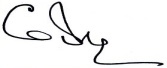 											 ¼th-vkj-'kekZ½											   jkT; lfpo	i`"Bkadu Ø-@	2346@     @2013					Hkksiky] fnukad 15-07-2013	izfrfyfi %& lwpukFkZ ,oa vko’;d dk;Zokgh gsrq A	01-	Ekkuuh; Jh ukukHkkÅ eksgksM+] ea=h]Ldwy f'k{kk ¼jkT; ea=h½ e-iz-'kklu] ,oa 					v/;{k] Hkkjr LdkmV ,oa xkbM e-iz- ch&8] flfoy ykbu] ';keyk fgYl] Hkksiky e-iz-A			02-	ekuuh; jkT; eq[; vk;qDr] Hkkjr LdkmV ,oa xkbM e-iz-] jkT; eq[;ky;] Hkksiky e-iz-A	03-	vk;qDr] yksd f’k{k.k lapkyuky; e-iz-] xkSre uxj] Hkksiky e-iz-A	04-	vk;qDr] jkT; f’k{kk dsUnz] vjsjk fgYl] Hkksiky e-iz- A	05-	vk;qDr] vkfnoklh fodkl foHkkx] lriqM+k Hkou Hkksiky e-iz- A	06-	la;qDr lapkyd yksdf’k{k.k@mik;qDr vkfnoklh fodkl laHkkx------------------------------------------	07-	lgk;d jkT; laxBu vk;qDr ¼LdkmV@xkbM½ laHkkx----------------------------------------@ftyk laxBu vk;qDr 		¼LdkmV@xkbM½ ftyk-------------------------	08-	ftyk f’k{kk vf/kdkjh@lgk;d vk;qDr vkfnoklh fodkl insu ftyk dfe’uj ¼LdkmV½ 			ftyk----------------------------------			09- 	lEcfU/kr Jh----------------------------------------------------------------------------------------------------------------------------------------------											 ¼th-vkj-'kekZ½										  	  jkT; lfpo